Приложение 1 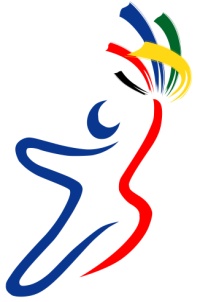 Заявка на участие в профессиональной олимпиаде для школьниковЗГТ Красноярского края«Дорога к мастерству» (с элементами методики WSR)Наименование Организации: ______________________Компетенция: ______________________________________Контактное лицо: Евглевская Кристина Михайловна, e-mail: evglesha95@bk.ru Время проведения мастер-классов: 14:00-15:00Время проведения соревнований: 14:00-16:00В свободном окошке под пунктами «Мастер-класс» и «Соревнования» выберите желаемые даты и поставьте знак «+». *Формирование графика производится из поданных заявок, приоритет по дате участия отдаётся той заявке, что была подана в более ранний срок. Заявка на участие**** Заявку рекомендуется подавать в электронном виде. Максимальное количество человек от одной образовательной организации- 8 человек в одной заявке.КомпетенцияМесто проведенияМастер-классы*Мастер-классы*Мастер-классы*Мастер-классы*Мастер-классы*Мастер-классы*Мастер-классы*СоревнованияСоревнованияСоревнованияСоревнованияСоревнованияСоревнованияСоревнованияКомпетенцияМесто проведения14.02.14.30-15.0015.02.14.00-15.0016.02.14.00-15.0017.02.14.00-15.0018.02.14.00-15.0021.02.14.00-15.0024.02.14.00-15.0001.0314.30-16.0002.03.14.30-16.0003.03.14.30-16.0004.03.14.00-16.0005.03.14.00-16.0009.03.14.00-16.0010.03.14.00-16.00Разработка мобильных приложений (максимум 4 участника от одного образовательного учреждения)Ачинский район, посёлок Малиновка, квартал 4, № 17Ветеринария (максимум 5 участника от одного образовательного учреждения)Г. Ачинск, ул. Кравченко 34Экспедирование грузов (максимум 3 участника от одного образовательного учреждения)Г. Ачинск, ул. Кравченко 34Ремонт и обслуживание легковых автомобилей (максимум 2 участника от одного образовательного учреждения)Г. Ачинск, ул. Кравченко 34Сварочные технологии (максимум 3 участника от одного образовательного учреждения)Г. Ачинск, ул. Кравченко 34Эксплуатация сельскохозяйственных машин (максимум 2 участника от одного образовательного учреждения) г. Ачинск, ул. Трудовых Резервов, дом 5.Пекари (максимум 4 участника от одного образовательного учреждения) г. Ачинск, ул. Трудовых Резервов, дом 5.№ п/пФ.И.О. участникаМесто учебыКласс,Возраст (полных лет)Ф.И.О. руководителя подготовкиМесто работы, должностьКонтактная информация (телефон,e-mail)12